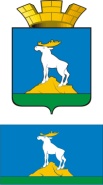 ГЛАВА  НИЖНЕСЕРГИНСКОГО ГОРОДСКОГО ПОСЕЛЕНИЯПОСТАНОВЛЕНИЕ22.03.2013 г.               № 81 г. Нижние СергиОб итогах исполнения бюджета Нижнесергинского городского поселения за 2012 год    В соответствии с Бюджетным кодексом Российской Федерации, Федеральным законом от 6 октября 2003 года № 131 -ФЗ «Об общих принципах организации местного самоуправления в Российской Федерации», Положением «О бюджетном процессе в Нижнесергинском городском поселении», утвержденным решением Думы Нижнесергинского городского поселения от 23.10.2008 г. № 124 (с изменениями от 31.01.2012 г. № 181), Уставом Нижнесергинского городского поселения,ПОСТАНОВЛЯЮ:1.Утвердить отчет об исполнении бюджета Нижнесергинского  городского поселения за 2012 год (приложение №№ 1,2,3,4).2.Принять к сведению, что за 2012 год численность муниципальных служащих и работников муниципальных учреждений Нижнесергинского  городского поселения составила 112 человека, фактические затраты на их денежное содержание составили 13664,9 тыс. рублей (приложение № 5).3.Направить данный отчет об исполнении бюджета Нижнесергинского городского поселения за 2012 год Думе Нижнесергинского городского поселения для утверждения и осуществления муниципального финансового контроля в ходе исполнения местного бюджета.4. Обнародовать данное постановление путем размещения полного текста на официальном сайте  Нижнесергинского городского поселения.        5. Контроль за исполнением настоящего постановления оставляю за  собойГлава Нижнесергинского городского поселения                                                                                                                              А.А. Мешков Приложение 4							Постановлению главы						            Нижнесергинского                                                                               городского поселения							от  22.03.2013   №  81Свод источников внутреннего финансирования дефицита  Нижнесергинского городского поселения за  2012 годПриложение N 5к постановлению главыНижнесергинского городского поселения                                                                                        от   22.03.2013 № 81                 СВЕДЕНИЯО ЧИСЛЕННОСТИ МУНИЦИПАЛЬНЫХ СЛУЖАЩИХ И РАБОТНИКОВПОДВЕДОМСТВЕННЫХ МУНИЦИПАЛЬНЫХ УЧРЕЖДЕНИЙНИЖНЕСЕРГИНСКОГО ГОРОДСКОГО ПОСЕЛЕНИЯ С УКАЗАНИЕМФАКТИЧЕСКИХ ЗАТРАТ НА ИХ ДЕНЕЖНОЕ СОДЕРЖАНИЕза 2012 годАдминистрация Нижнесергинского городского поселения(наименование главного распорядителя бюджетных средств)Сведения о численности муниципальных служащих:2. Сведения о численности работников муниципальных учреждений:Приложение 1Приложение 1к Постановлению главы Нижнесергинского городского поселения к Постановлению главы Нижнесергинского городского поселения к Постановлению главы Нижнесергинского городского поселения к Постановлению главы Нижнесергинского городского поселения от 22.03 2013г. №81от 22.03 2013г. №81от 22.03 2013г. №81от 22.03 2013г. №81Исполнение  доходов бюджета Нижнесергинского городского поселения по кодам видов доходов, подвидов доходов, классификации операций сектора государственного управления, относящихся к доходам бюджета за 2012 год.Исполнение  доходов бюджета Нижнесергинского городского поселения по кодам видов доходов, подвидов доходов, классификации операций сектора государственного управления, относящихся к доходам бюджета за 2012 год.Исполнение  доходов бюджета Нижнесергинского городского поселения по кодам видов доходов, подвидов доходов, классификации операций сектора государственного управления, относящихся к доходам бюджета за 2012 год.Исполнение  доходов бюджета Нижнесергинского городского поселения по кодам видов доходов, подвидов доходов, классификации операций сектора государственного управления, относящихся к доходам бюджета за 2012 год.Исполнение  доходов бюджета Нижнесергинского городского поселения по кодам видов доходов, подвидов доходов, классификации операций сектора государственного управления, относящихся к доходам бюджета за 2012 год.Исполнение  доходов бюджета Нижнесергинского городского поселения по кодам видов доходов, подвидов доходов, классификации операций сектора государственного управления, относящихся к доходам бюджета за 2012 год.№ п/пКол бюджетной классификацииНаименование доходаНазначение на 2012 год, тыс.руб.Исполнение за 2012г., тыс.руб.% исполнения к год.  назнач.12342000 1 00 00000 00 0000 000НАЛОГОВЫЕ И НЕНАЛОГОВЫЕ ДОХОДЫ28633,134768,0121,43000 1 01 00000 00 0000 000НАЛОГИ НА ПРИБЫЛЬ, ДОХОДЫ20542,025155,1122,54000 1 01 02000 01 0000 110Налог на доходы физических лиц20542,025155,1122,55000 1 01 02010 01 0000 110Налог на доходы физических лиц с доходов, источником которых является налоговый агент, за исключением доходов, в отношении которых исчисление и уплата налога осуществляются в соответствии со статьями 227, 2271 и 228 Налогового кодекса Российской Федерации20428,024985,4122,36182 1 01 02010 01 0000 110Налог на доходы физических лиц с доходов, источником которых является налоговый агент, за исключением доходов, в отношении которых исчисление и уплата налога осуществляются в соответствии со статьями 227, 2271 и 228 Налогового кодекса Российской Федерации20428,024985,4122,37000 1 01 02020 01 0000 110Налог на доходы физических лиц с доходов, полученных от осуществления деятельности физическими лицами, зарегистрированными в качестве индивидуальных предпринимателей, нотариусов, занимающихся частной практикой, адвокатов, учредивших адвокатские кабинеты и других лиц, занимающихся частной практикой в соответствии со статьей 227 Налогового кодекса Российской Федерации79,059,174,88182 1 01 02020 01 0000 110Налог на доходы физических лиц с доходов, полученных от осуществления деятельности физическими лицами, зарегистрированными в качестве индивидуальных предпринимателей, нотариусов, занимающихся частной практикой, адвокатов, учредивших адвокатские кабинеты и других лиц, занимающихся частной практикой в соответствии со статьей 227 Налогового кодекса Российской Федерации79,059,174,89000 1 01 02030 01 0000 110Налог на доходы физических лиц с доходов,  полученных физическими лицами в соответствии со статьей 228 Налогового Кодекса Российской Федерации18,051,5286,110182 1 01 02030 01 0000 110Налог на доходы физических лиц с доходов,  полученных физическими лицами в соответствии со статьей 228 Налогового Кодекса Российской Федерации18,051,5286,111000 1 01 02040 01 0000 110Налог на доходы физических лиц в виде фиксированных авансовых платежей с доходов, полученных физическими лицами, являющимися иностранными гражданами, осуществляющими трудовую деятельность по найму у физических лиц на основании патента в соответствии  со статьей 2271 Налогового кодекса Российской Федерации17,059,1347,612182 1 01 02040 01 0000 110Налог на доходы физических лиц в виде фиксированных авансовых платежей с доходов, полученных физическими лицами, являющимися иностранными гражданами, осуществляющими трудовую деятельность по найму у физических лиц на основании патента в соответствии  со статьей 2271 Налогового кодекса Российской Федерации17,059,1347,613000 1 05 00000 00 0000 000НАЛОГИ НА СОВОКУПНЫЙ ДОХОД2,00,014000 1 05 03000 01 0000 110Единый сельскохозяйственный налог2,00,015000 1 05 03010 01 0000 110Единый сельскохозяйственный налог1,00,016182 1 05 03010 01 0000 110Единый сельскохозяйственный налог1,00,017000 1 05 03020 01 0000 110Единый сельскохозяйственный налог(за налоговые периоды, истекшие до 1 января 2011 года)1,00,018182 1 05 03020 01 0000 110Единый сельскохозяйственный налог(за налоговые периоды, истекшие до 1 января 2011 года)1,00,019000 1 06 00000 00 0000 000НАЛОГИ НА ИМУЩЕСТВО6713,07702,6114,720000 1 06 01000 00 0000 110Налог на имущество физических лиц1659,01624,097,921000 1 06 01030 10 0000 110Налог на имущество физических лиц, взимаемый по ставкам, применяемым к объектам налогообложения, расположенным в границах поселений1659,01624,097,922182 1 06 01030 10 0000 110Налог на имущество физических лиц, взимаемый по ставкам, применяемым к объектам налогообложения, расположенным в границах поселений1659,01624,097,923000 1 06 06000 00 0000 110Земельный налог5054,06078,6120,324000 1 06 06010 00 0000 110Земельный налог, взимаемый по ставкам, установленным в соответствии с подпунктом 1 пункта 1 статьи 394 Налогового кодекса Российской Федерации506,0773,4152,825000 1 06 06013 10 0000 110Земельный налог, взимаемый по ставкам, установленным в соответствии с подпунктом 1 пункта 1 статьи 394 Налогового кодекса Российской Федерации и применяемым к объектам налогообложения, расположенным в границах поселений506,0773,4152,826182 1 06 06013 10 0000 110Земельный налог, взимаемый по ставкам, установленным в соответствии с подпунктом 1 пункта 1 статьи 394 Налогового кодекса Российской Федерации и применяемым к объектам налогообложения, расположенным в границах поселений506,0773,4152,827000 1 06 06020 00 0000 110Земельный налог, взимаемый по ставкам, установленным в соответствии с подпунктом 2 пункта 1 статьи 394 Налогового кодекса Российской Федерации4548,05305,2116,628000 1 06 06023 10 0000 110Земельный налог, взимаемый по ставкам, установленным в соответствии с подпунктом 2 пункта 1 статьи 394 Налогового кодекса Российской Федерации и применяемым к объектам налогообложения, расположенным в границах поселений4548,05305,2116,629182 1 06 06023 10 0000 110Земельный налог, взимаемый по ставкам, установленным в соответствии с подпунктом 2 пункта 1 статьи 394 Налогового кодекса Российской Федерации и применяемым к объектам налогообложения, расположенным в границах поселений4548,05305,2116,630000 1 09 00000 00 0000 000ЗАДОЛЖЕННОСТЬ И ПЕРЕРАСЧЕТЫ ПО ОТМЕНЕННЫМ НАЛОГАМ, СБОРАМ И ИНЫМ ОБЯЗАТЕЛЬНЫМ ПЛАТЕЖАМ3,00,620,031000 1 09 04050 00 0000 110Земельный налог (по обязательствам, возникшим до 1 января 2006 года)3,00,620,032000 1 09 04053 10 0000 110Земельный налог (по обязательствам, возникшим до 1 января 2006 года), мобилизуемый на территориях поселений3,00,620,033182 1 09 04053 10 0000 110Земельный налог (по обязательствам, возникшим до 1 января 2006 года), мобилизуемый на территориях поселений3,00,620,034000 1 11 00000 00 0000 000ДОХОДЫ ОТ ИСПОЛЬЗОВАНИЯ ИМУЩЕСТВА, НАХОДЯЩЕГОСЯ В ГОСУДАРСТВЕННОЙ И МУНИЦИПАЛЬНОЙ СОБСТВЕННОСТИ758,51098,2144,835000 1 11 05000 00 0000 120Доходы, получаемые в виде арендной либо иной платы за передачу в возмездное пользование государственного и муниципального имущества (за исключением имущества бюджетных и автономных учреждений, а также имущества государственных и муниципальных унитарных предприятий, в том числе казенных)650,0977,3150,436000 1 11 05010 00 0000 120Доходы, получаемые в виде арендной платы за земельные участки, государственная собственность на которые не разграничена, а также средства от продажи права на заключение договоров аренды указанных земельных участков650,0977,3150,437000 1 11 05013 10 0000 120Доходы, получаемые в виде арендной платы за земельные участки, государственная собственность на которые не разграничена и которые расположены в границах поселений, а также средства от продажи права на заключение договоров аренды указанных земельных участков650,0977,3150,438901 1 11 05013 10 0000 120Доходы, получаемые в виде арендной платы за земельные участки, государственная собственность на которые не разграничена и которые расположены в границах поселений, а также средства от продажи права на заключение договоров аренды указанных земельных участков650,0977,3150,439000 1 11 09000 00 0000 120Прочие доходы от использования имущества и прав, находящихся в государственной и муниципальной собственности (за исключением имущества бюджетных и автономных учреждений, а также имущества государственных и муниципальных унитарных предприятий, в том числе казенных)100,0120,9120,940000 1 11 09040 00 0000 120Прочие поступления от использования имущества, находящегося в государственной и муниципальной собственности (за исключением имущества бюджетных и автономных учреждений, а также имущества государственных и муниципальных унитарных предприятий, в том числе казенных)100,0120,9120,941000 1 11 09045 10 0000 120Прочие поступления от использования имущества, находящегося в собственности поселений (за исключением имущества муниципальных бюджетных и автономных учреждений, а также имущества муниципальных унитарных предприятий, в том числе казенных)100,0120,9120,942920 1 11 09045 10 0004 120Плата за пользование жилыми помещениями (плата за наём) муниципального жилищного фонда поселений100,0112,4112,443920 1 11 09045 10 0011 120Прочие поступления от использования имущества, находящегося в собственности поселений(за исключением имущества муниципальных бюджетных и автономных учреждений, а также имущества муниципальных унитарных предприятий, в том числе казенных)8,58,5100,044000 1 13 00000 00 0000 000ДОХОДЫ ОТ ОКАЗАНИЯ ПЛАТНЫХ УСЛУГ (РАБОТ) И КОМПЕНСАЦИИ ЗАТРАТ ГОСУДАРСТВА297,0252,184,945000 1 13 01000 00 0000 130Доходы от оказания платных услуг (работ) 297,0252,184,946000 1 13 01990 00 0000 130Прочие доходы от оказания платных услуг (работ)297,0252,184,947000 1 13 01995 10 0000 130Прочие доходы от оказания платных услуг (работ) получателями средств бюджетов поселений297,0252,184,948920 1 13 01995 10 0004 130Прочие доходы от оказания платных услуг (работ) получателями средств бюджетов поселений297,0252,184,949000 1 14 00000 00 0000 000ДОХОДЫ ОТ ПРОДАЖИ МАТЕРИАЛЬНЫХ И НЕМАТЕРИАЛЬНЫХ АКТИВОВ297,6539,4181,350000 1 14 02000 00 0000 000Доходы от реализации имущества,находящегося в государственной и муниципальной собственности(за исключением имущества бюджетных и автономных учреждений, а также имущества государственных и муниципальных унитарных предприятий, в том числе казенных)97,651000 1 14 02050 10 0000 410Доходы от реализации имущества,находящегося в собственности поселений (за исключением имущества муниципальных бюджетных и автономных учреждений, а также имущества муниципальных унитарных предприятий, в том числе казенных), в части реализации основных средств по указанному имуществу97,652000 1 14 02053 10 0000 410Доходы от реализации иного имущества,находящегося в собственности поселений (за исключением имущества муниципальных бюджетных и автономных учреждений, а также имущества муниципальных унитарных предприятий, в том числе казенных), в части реализации основных средств по указанному имуществу97,653920 1 14 02053 10 0001 410Доходы от реализации объектов нежилого фонда иного имущества,находящегося в собственности поселений (за исключением имущества муниципальных бюджетных и автономных учреждений, а также имущества муниципальных унитарных предприятий, в том числе казенных) в части реализации основных средств по указанному имуществу97,654000 1 14 06000 00 0000 430Доходы от продажи земельных участков, находящихся в государственной и муниципальной собственности (за исключением земельных участков бюджетных и автономных учреждений)200,0539,4269,755000 1 14 06010 00 0000 430Доходы от продажи земельных участков, государственная собственность на которые не разграничена200,0539,4269,756000 1 14 06013 10 0000 430Доходы от продажи земельных участков, государственная собственность на которые не разграничена и которые расположены в границах поселений200,0539,4269,757901 1 14 06013 10 0000 430Доходы от продажи земельных участков, государственная собственность на которые не разграничена и которые расположены в границах поселений200,0539,4269,758000 1 16 00000 00 0000 000ШТРАФЫ, САНКЦИИ, ВОЗМЕЩЕНИЕ УЩЕРБА20,020,0100,059000 1 16 33000 00 0000 140Денежные взыскания (штрафы) за нарушение законодательства Российской Федерации о размещении заказов на поставки товаров, выполнение работ, оказание услуг20,020,0100,060000 1 16 33050 10 0000 140Денежные взыскания (штрафы) за нарушение законодательства Российской Федерации о размещении заказов на поставки товаров, выполнение работ, оказание услуг для нужд поселений20,020,0100,061004 1 16 33050 10 0000 140Денежные взыскания (штрафы) за нарушение законодательства Российской Федерации о размещении заказов на поставки товаров, выполнение работ, оказание услуг для нужд поселений20,020,0100,062000 2 00 00000 00 0000 000БЕЗВОЗМЕЗДНЫЕ ПОСТУПЛЕНИЯ47003,446717,399,463000 2 02 00000 00 0000 000БЕЗВОЗМЕЗДНЫЕ ПОСТУПЛЕНИЯ ОТ ДРУГИХ БЮДЖЕТОВ БЮДЖЕТНОЙ СИСТЕМЫ РОССИЙСКОЙ ФЕДЕРАЦИИ46658,446372,399,464000 2 02 01000 00 0000 151Дотации бюджетам субъектов Российской Федерации и муниципальных образований4684,04684,0100,065000 2 02 01001 00 0000 151Дотации на выравнивание бюджетной обеспеченности4684,04684,0100,066000 2 02 01001 10 0000 151Дотации бюджетам поселений на выравнивание бюджетной обеспеченности4684,04684,0100,067919 2 02 01001 10 0000 151Дотации бюджетам поселений на выравнивание бюджетной обеспеченности4684,04684,0100,068000 2 02 02000 00 0000 151Субсидии бюджетам субъектов Росиийской Федерации и муниципальных образований(межбюджетные субсидии)4270,43984,493,369000 2 02 02999 00 0000 151Прочие субсидии4270,43984,493,370000 2 02 02999 10 0000 151Прочие субсидии бюджетам поселений4270,43984,493,371920 2 02 02999 10 0000 151Прочие субсидии бюджетам поселений4270,43984,493,372000 2 02 03000 00 0000 151Субвенции бюджетам субъектов Российской Федерации и муниципальных образований6,05,998,373000 2 02 03007 00 0000 151Субвенции бюджетам на составление (изменение) списков кандидатов в присяжные заседатели федеральных судов общей юрисдикции в Российской Федерации5,95,9100,074000 2 02 03007 10 0000 151Субвенции бюджетам поселений на составление (изменение) списков кандидатов в присяжные заседатели федеральных судов общей юрисдикции в Российской Федерации5,95,9100,075920 2 02 03007 10 0000 151Субвенции бюджетам поселений на составление (изменение) списков кандидатов в присяжные заседатели федеральных судов общей юрисдикции в Российской Федерации5,95,9100,076000 2 02 03024 00 0000 151Субвенции местным бюджетам на выполнение передаваемых полномочий субъектов Российской Федерации0,177000 2 02 03024 10 0000 151Субвенции бюджетам поселений на выполнение передаваемых полномочий субъектов Российской Федерации0,178920 2 02 03024 10 0000 151Субвенции бюджетам поселений на выполнение передаваемых полномочий субъектов Российской Федерации0,179000 2 02 04000 00 0000 151Иные межбюджетные трансферты37698,037698,0100,080000 2 02 04025 00 0000 151Межбюджетные трансферты, передаваемые бюджетам на комплектование книжных фондов библиотек муниципальных образований и государственных библиотек городов Москвы и Санкт-Петербурга27,027,0100,081000 2 02 04025 10 0000 151Межбюджетные трансферты, передаваемые бюджетам поселений на комплектование книжных фондов библиотек муниципальных образований27,027,0100,082920 2 02 04025 10 0000 151Межбюджетные трансферты, передаваемые бюджетам поселений на комплектование книжных фондов библиотек муниципальных образований27,027,0100,083000 2 02 04999 00 0000 151Прочие межбюджетные трансферты, передаваемые бюджетам37671,037671,0100,084000 2 02 04999 10 0000 151Прочие межбюджетные трансферты, передаваемые бюджетам поселений37671,037671,0100,085920 2 02 04999 10 0000 151Прочие межбюджетные трансферты, передаваемые бюджетам поселений37671,037671,0100,086000 2 07 00000 00 0000 180ПРОЧИЕ БЕЗВОЗМЕЗДНЫЕ ПОСТУПЛЕНИЯ345,0345,0100,087000 2 07 05000 10 0000 180Прочие безвозмездные поступления в бюджеты поселений345,0345,0100,088920 2 07 05000 10 0000 180Прочие безвозмездные поступления в бюджеты поселений345,0345,0100,089ВСЕГО75636,581485,3107,7Приложение 2Приложение 2к постановлению главы к постановлению главы к постановлению главы Нижнесергинского Нижнесергинского городского поселения городского поселения городского поселения от  22.03.2013                    №81от  22.03.2013                    №81от  22.03.2013                    №81Исполнение  расходов местного бюджета по разделам, подразделам,целевым статьям и видам расходов классификации расходов бюджетов Российской Федерации за 2012 годИсполнение  расходов местного бюджета по разделам, подразделам,целевым статьям и видам расходов классификации расходов бюджетов Российской Федерации за 2012 годИсполнение  расходов местного бюджета по разделам, подразделам,целевым статьям и видам расходов классификации расходов бюджетов Российской Федерации за 2012 годИсполнение  расходов местного бюджета по разделам, подразделам,целевым статьям и видам расходов классификации расходов бюджетов Российской Федерации за 2012 годИсполнение  расходов местного бюджета по разделам, подразделам,целевым статьям и видам расходов классификации расходов бюджетов Российской Федерации за 2012 годИсполнение  расходов местного бюджета по разделам, подразделам,целевым статьям и видам расходов классификации расходов бюджетов Российской Федерации за 2012 годИсполнение  расходов местного бюджета по разделам, подразделам,целевым статьям и видам расходов классификации расходов бюджетов Российской Федерации за 2012 годНаименование раздела, подраздела, целевой статьи и вида  расхода Наименование раздела, подраздела, целевой статьи и вида  расхода Наименование раздела, подраздела, целевой статьи и вида  расхода код подраздела код целевой статьи Код вида расхода Сумма тыс. руб. Исполнено за 2012 год, тыс. руб.% исполненияАдминистрация Нижнесергинского городского поселенияАдминистрация Нижнесергинского городского поселенияАдминистрация Нижнесергинского городского поселенияОбщегосударственные вопросы Общегосударственные вопросы Общегосударственные вопросы 0100000000000011158,610843,797,18Функционирование высшего должностного лица субъекта Российской Федерации и муниципального образованияФункционирование высшего должностного лица субъекта Российской Федерации и муниципального образованияФункционирование высшего должностного лица субъекта Российской Федерации и муниципального образования01020000000000831,7699,584,1глава муниципального образования глава муниципального образования глава муниципального образования 01020020300000831,7699,584,1выполнение функций органами местного самоуправлениявыполнение функций органами местного самоуправлениявыполнение функций органами местного самоуправления01020020300500334,8334,8100,0Расходы на выплаты персоналу муниципальных органовРасходы на выплаты персоналу муниципальных органовРасходы на выплаты персоналу муниципальных органов01020020300120496,9364,773,4Функционирование законодательных (представительных) органов государственной власти и представительных органов муниципальных образованийФункционирование законодательных (представительных) органов государственной власти и представительных органов муниципальных образованийФункционирование законодательных (представительных) органов государственной власти и представительных органов муниципальных образований01030000000000570,0521,191,4центральный аппаратцентральный аппаратцентральный аппарат01030020400000570,0521,191,4выполнение функций органами местного самоуправлениявыполнение функций органами местного самоуправлениявыполнение функций органами местного самоуправления01030020400500302,0302,0100,0Расходы на выплаты персоналу муниципальных органовРасходы на выплаты персоналу муниципальных органовРасходы на выплаты персоналу муниципальных органов01030020400120168,2124,073,7Закупка товаров, работ, услуг в сфере информационно-коммуникационных технологийЗакупка товаров, работ, услуг в сфере информационно-коммуникационных технологийЗакупка товаров, работ, услуг в сфере информационно-коммуникационных технологий0103002040024211,810,286,4Прочая закупка товаров, работ, услугПрочая закупка товаров, работ, услугПрочая закупка товаров, работ, услуг0103002040024463,463,399,8Пособия и компенсации гражданам и иные социальные выплаты, кроме публичных нормативных обязательствПособия и компенсации гражданам и иные социальные выплаты, кроме публичных нормативных обязательствПособия и компенсации гражданам и иные социальные выплаты, кроме публичных нормативных обязательств0103002040032124,621,687,8Функционирование Правительства Российской Федерации, высших исполнительных органов государственной власти субъектов Российской Федерации, местных администрацийФункционирование Правительства Российской Федерации, высших исполнительных органов государственной власти субъектов Российской Федерации, местных администрацийФункционирование Правительства Российской Федерации, высших исполнительных органов государственной власти субъектов Российской Федерации, местных администраций010400000000006116,05988,897,9центральный аппаратцентральный аппаратцентральный аппарат010400204000006115,95988,897,9выполнение функций органами местного самоуправлениявыполнение функций органами местного самоуправлениявыполнение функций органами местного самоуправления010400204005002728,12728,1100,0Расходы на выплаты персоналу муниципальных органовРасходы на выплаты персоналу муниципальных органовРасходы на выплаты персоналу муниципальных органов010400204001202594,12594,1100,0Закупка товаров, работ, услуг в сфере информационно-коммуникационных технологийЗакупка товаров, работ, услуг в сфере информационно-коммуникационных технологийЗакупка товаров, работ, услуг в сфере информационно-коммуникационных технологий01040020400242238,5233,898,0Прочая закупка товаров, работ, услугПрочая закупка товаров, работ, услугПрочая закупка товаров, работ, услуг01040020400244555,2432,878,0Осуществление государственного полномочия по определению перечня должностных лиц, уполномоченных составлять протоколы об административных правонарушениях, предусмотренных законом Свердловской областиОсуществление государственного полномочия по определению перечня должностных лиц, уполномоченных составлять протоколы об административных правонарушениях, предусмотренных законом Свердловской областиОсуществление государственного полномочия по определению перечня должностных лиц, уполномоченных составлять протоколы об административных правонарушениях, предусмотренных законом Свердловской области010452506000000,10,00,0выполнение функций органами местного самоуправлениявыполнение функций органами местного самоуправлениявыполнение функций органами местного самоуправления010452506005000,00,00,0Прочая закупка товаров, работ, услугПрочая закупка товаров, работ, услугПрочая закупка товаров, работ, услуг010452506002440,10,00,0Судебная системаСудебная системаСудебная система010500000000005,93,864,4Составление списков кандидатов в присяжные заседатели федеральных судов общей  юрисдикции по муниципальным образованиям, расположенным на территории Свердловской областиСоставление списков кандидатов в присяжные заседатели федеральных судов общей  юрисдикции по муниципальным образованиям, расположенным на территории Свердловской областиСоставление списков кандидатов в присяжные заседатели федеральных судов общей  юрисдикции по муниципальным образованиям, расположенным на территории Свердловской области010500140000005,93,864,4Прочая закупка товаров, работ, услугПрочая закупка товаров, работ, услугПрочая закупка товаров, работ, услуг010500140002445,93,864,4Другие общегосударственные вопросыДругие общегосударственные вопросыДругие общегосударственные вопросы011300000000003635,03630,599,9обеспечение деятельности подведомственных учрежденийобеспечение деятельности подведомственных учрежденийобеспечение деятельности подведомственных учреждений011300299000001010,01008,399,8выполнение функций бюджетными учреждениямивыполнение функций бюджетными учреждениямивыполнение функций бюджетными учреждениями01130029900001442,7442,7100,0Расходы на выплаты персоналу казенных учрежденийРасходы на выплаты персоналу казенных учрежденийРасходы на выплаты персоналу казенных учреждений01130029900110414,5413,299,7Закупка товаров, работ, услуг в сфере информационно-коммуникационных технологийЗакупка товаров, работ, услуг в сфере информационно-коммуникационных технологийЗакупка товаров, работ, услуг в сфере информационно-коммуникационных технологий0113002990024259,159,1100,0Прочая закупка товаров, работ, услугПрочая закупка товаров, работ, услугПрочая закупка товаров, работ, услуг0113002990024493,793,399,6Выполнение других обязательств государстваВыполнение других обязательств государстваВыполнение других обязательств государства011309203000002625,02622,299,9Выполнение функций  органами местного самоуправленияВыполнение функций  органами местного самоуправленияВыполнение функций  органами местного самоуправления01130920300500634,0634,0100,0Прочая закупка товаров, работ, услугПрочая закупка товаров, работ, услугПрочая закупка товаров, работ, услуг011309203002441980,81978,099,9Исполнение судебных актовИсполнение судебных актовИсполнение судебных актов0113092030083010,210,2100,0Составление списков кандидатов в присяжные заседатели федеральных судов общей  юрисдикции по муниципальным образованиям, расположенным на территории Свердловской областиСоставление списков кандидатов в присяжные заседатели федеральных судов общей  юрисдикции по муниципальным образованиям, расположенным на территории Свердловской областиСоставление списков кандидатов в присяжные заседатели федеральных судов общей  юрисдикции по муниципальным образованиям, расположенным на территории Свердловской области0113001400000000,00,0Выполнение функций  органами местного самоуправленияВыполнение функций  органами местного самоуправленияВыполнение функций  органами местного самоуправления0113001400050000,00,0Прочая закупка товаров, работ, услугПрочая закупка товаров, работ, услугПрочая закупка товаров, работ, услуг0113001400024400,00,0Дворцы и дома культуры, другие учреждения культуры Дворцы и дома культуры, другие учреждения культуры Дворцы и дома культуры, другие учреждения культуры 011344000000000,00,00,0Выполнение функций  органами местного самоуправленияВыполнение функций  органами местного самоуправленияВыполнение функций  органами местного самоуправления011344000005000,00,00,0Прочая закупка товаров, работ, услугПрочая закупка товаров, работ, услугПрочая закупка товаров, работ, услуг011344000002440,00,00,0"Национальная безопасность и правоохранительная деятельность""Национальная безопасность и правоохранительная деятельность""Национальная безопасность и правоохранительная деятельность"030000000000001187,11184,499,8Защита населения и территории от  чрезвычайных ситуаций природного и техногенного характера, гражданская оборонаЗащита населения и территории от  чрезвычайных ситуаций природного и техногенного характера, гражданская оборонаЗащита населения и территории от  чрезвычайных ситуаций природного и техногенного характера, гражданская оборона03090000000000708,1708,0100,0Предупреждение и ликвидация последствий чрезвычайных ситуаций и стихийных бедствий природного и техногенного характера Предупреждение и ликвидация последствий чрезвычайных ситуаций и стихийных бедствий природного и техногенного характера Предупреждение и ликвидация последствий чрезвычайных ситуаций и стихийных бедствий природного и техногенного характера 03092180100000708,1708,0100,0выполнение функций органами местного самоуправлениявыполнение функций органами местного самоуправлениявыполнение функций органами местного самоуправления03092180100500317,0317,0100,0Прочая закупка товаров, работ, услугПрочая закупка товаров, работ, услугПрочая закупка товаров, работ, услуг03092180100244391,1391,0100,0Обеспечение пожарной безопасностиОбеспечение пожарной безопасностиОбеспечение пожарной безопасности03100000000000479,0476,499,5функционирование органов в сфере национальной безопасности и правоохранительной деятельности функционирование органов в сфере национальной безопасности и правоохранительной деятельности функционирование органов в сфере национальной безопасности и правоохранительной деятельности 03102026700000479,0476,499,5выполнение функций органами местного самоуправлениявыполнение функций органами местного самоуправлениявыполнение функций органами местного самоуправления0310202670050082,282,2100,0Прочая закупка товаров, работ, услугПрочая закупка товаров, работ, услугПрочая закупка товаров, работ, услуг03102026700244396,8394,299,3Другие вопросы в области национальной безопасности и правоохранительной деятельностиДругие вопросы в области национальной безопасности и правоохранительной деятельностиДругие вопросы в области национальной безопасности и правоохранительной деятельности031400000000000,00,00,0реализация других функций, связанных с обеспечением  национальной безопасности и правоохранительной деятельности реализация других функций, связанных с обеспечением  национальной безопасности и правоохранительной деятельности реализация других функций, связанных с обеспечением  национальной безопасности и правоохранительной деятельности 031424700000000,00,00,0выполнение функций органами местного самоуправлениявыполнение функций органами местного самоуправлениявыполнение функций органами местного самоуправления031424700005000,00,00,0Прочая закупка товаров, работ, услугПрочая закупка товаров, работ, услугПрочая закупка товаров, работ, услуг031424700002440,00,00,0"Национальная экономика""Национальная экономика""Национальная экономика"0400000000000011872,111574,197,5Транспорт Транспорт Транспорт 040800000000000,00,00,0Автомобильный транспортАвтомобильный транспортАвтомобильный транспорт040830302000000,00,00,0Субсидии юридическим лицам Субсидии юридическим лицам Субсидии юридическим лицам 040830302000060,00,00,0Субсидии юридическим лицам (кроме муниципальных учреждений) и физическим лицам-производителям товаров, работ, услугСубсидии юридическим лицам (кроме муниципальных учреждений) и физическим лицам-производителям товаров, работ, услугСубсидии юридическим лицам (кроме муниципальных учреждений) и физическим лицам-производителям товаров, работ, услуг040830302008100,00,00,0Дорожное хозяйство (дорожные фонды)Дорожное хозяйство (дорожные фонды)Дорожное хозяйство (дорожные фонды)0409000000000010864,610853,099,9Содержание и ремонт автомобильных дорог общего пользования муниципального значенияСодержание и ремонт автомобильных дорог общего пользования муниципального значенияСодержание и ремонт автомобильных дорог общего пользования муниципального значения040931502030008414,18402,599,9выполнение функций органами местного самоуправлениявыполнение функций органами местного самоуправлениявыполнение функций органами местного самоуправления040931502035002537,32537,3100,0Прочая закупка товаров, работ, услугПрочая закупка товаров, работ, услугПрочая закупка товаров, работ, услуг040931502032445876,85865,299,8Капитальный ремонт и ремонт автомобильных дорог общего пользования местного значения населенных пунктовКапитальный ремонт и ремонт автомобильных дорог общего пользования местного значения населенных пунктовКапитальный ремонт и ремонт автомобильных дорог общего пользования местного значения населенных пунктов040980302090001258,71258,7100,0выполнение функций органами местного самоуправлениявыполнение функций органами местного самоуправлениявыполнение функций органами местного самоуправления040980302095000,00,00,0Прочая закупка товаров, работ, услугПрочая закупка товаров, работ, услугПрочая закупка товаров, работ, услуг040980302092441258,71258,7100,0Капитальный ремонт и ремонт дворовых территорий многоквартирных домов, проездов к дворовым территориям многоквартирных домов населенных пунктовКапитальный ремонт и ремонт дворовых территорий многоквартирных домов, проездов к дворовым территориям многоквартирных домов населенных пунктовКапитальный ремонт и ремонт дворовых территорий многоквартирных домов, проездов к дворовым территориям многоквартирных домов населенных пунктов040980302100001191,81191,8100,0выполнение функций органами местного самоуправлениявыполнение функций органами местного самоуправлениявыполнение функций органами местного самоуправления040980302105000,00,00,0Прочая закупка товаров, работ, услугПрочая закупка товаров, работ, услугПрочая закупка товаров, работ, услуг040980302102441191,81191,8100,0Другие вопросы в области национальной экономикиДругие вопросы в области национальной экономикиДругие вопросы в области национальной экономики041200000000001007,5721,171,6Мероприятия по землеустройству и землепользованию Мероприятия по землеустройству и землепользованию Мероприятия по землеустройству и землепользованию 04123400300000721,5721,199,9выполнение функций органами местного значения выполнение функций органами местного значения выполнение функций органами местного значения 0412340030050099,099,0100,0Прочая закупка товаров, работ, услугПрочая закупка товаров, работ, услугПрочая закупка товаров, работ, услуг04123400300244622,5622,199,9субсидии на государственную поддержку малого предпринимательства, включая крестьянские (фермерские) хозяйствасубсидии на государственную поддержку малого предпринимательства, включая крестьянские (фермерские) хозяйствасубсидии на государственную поддержку малого предпринимательства, включая крестьянские (фермерские) хозяйства041234501000000,00,00,0субсидии юридическим лицамсубсидии юридическим лицамсубсидии юридическим лицам041234501000060,00,00,0Субсидии юридическим лицам (кроме муниципальных учреждений) и физическим лицам-производителям товаров, работ, услугСубсидии юридическим лицам (кроме муниципальных учреждений) и физическим лицам-производителям товаров, работ, услугСубсидии юридическим лицам (кроме муниципальных учреждений) и физическим лицам-производителям товаров, работ, услуг041234501008100,00,00,0Развитие социальной и инженерной инфраструктуры Развитие социальной и инженерной инфраструктуры Развитие социальной и инженерной инфраструктуры 041252301000000,00,00,0бюджетные инвестиции бюджетные инвестиции бюджетные инвестиции 041252301000030,00,00,0бюджетные инвестиции бюджетные инвестиции бюджетные инвестиции 041252301004000,00,00,0Подпрограмма "Подготовка документов территориального планирования, градостроительного зонирования и документации по планировке территории"Подпрограмма "Подготовка документов территориального планирования, градостроительного зонирования и документации по планировке территории"Подпрограмма "Подготовка документов территориального планирования, градостроительного зонирования и документации по планировке территории"04128040600000286,00,00,0Прочая закупка товаров, работ, услугПрочая закупка товаров, работ, услугПрочая закупка товаров, работ, услуг04128040600244286,00,00,0"Жилищно-коммунальное хозяйство""Жилищно-коммунальное хозяйство""Жилищно-коммунальное хозяйство"0500000000000032555,911231,234,5Жилищное хозяйство Жилищное хозяйство Жилищное хозяйство 050100000000003805,23804,9100,0Мероприятия в области жилищного хозяйстваМероприятия в области жилищного хозяйстваМероприятия в области жилищного хозяйства050135003220000,00,0100,0выполнение функций органами местного самоуправлениявыполнение функций органами местного самоуправлениявыполнение функций органами местного самоуправления050135003225000,00,00,0Мероприятия по реконструкции, модернизации  и капитальному ремонту жилищного фонда Мероприятия по реконструкции, модернизации  и капитальному ремонту жилищного фонда Мероприятия по реконструкции, модернизации  и капитальному ремонту жилищного фонда 050135003000001270,21269,9100,0субсидии юридическим лицамсубсидии юридическим лицамсубсидии юридическим лицам050135003000060,00,00,0Субсидии юридическим лицам (кроме муниципальных учреждений) и физическим лицам-производителям товаров, работ, услугСубсидии юридическим лицам (кроме муниципальных учреждений) и физическим лицам-производителям товаров, работ, услугСубсидии юридическим лицам (кроме муниципальных учреждений) и физическим лицам-производителям товаров, работ, услуг050135003008100,00,00,0выполнение функций органами местного самоуправлениявыполнение функций органами местного самоуправлениявыполнение функций органами местного самоуправления05013500300500140,2140,2100,0Закупка товаров, работ, услуг в целях капитального ремонта муниципального имуществаЗакупка товаров, работ, услуг в целях капитального ремонта муниципального имуществаЗакупка товаров, работ, услуг в целях капитального ремонта муниципального имущества050135003002431130,01129,7100,0Обеспечение малоимущих граждан жилым помещением по договорам социального найма Обеспечение малоимущих граждан жилым помещением по договорам социального найма Обеспечение малоимущих граждан жилым помещением по договорам социального найма 050135003120001170,01170,0100,0выполнение функций органами местного самоуправления выполнение функций органами местного самоуправления выполнение функций органами местного самоуправления 050135003125000,00,00,0бюджетные инвестиции бюджетные инвестиции бюджетные инвестиции 050135003124001170,01170,0100,0Программа "Энергосбережение и повышение энергетической эффективности Нижнесергинского городского поселения Свердловской области до 2020 года"Программа "Энергосбережение и повышение энергетической эффективности Нижнесергинского городского поселения Свердловской области до 2020 года"Программа "Энергосбережение и повышение энергетической эффективности Нижнесергинского городского поселения Свердловской области до 2020 года"05017950101000201,0201,0100,0Субсидии юридическим лицам (кроме муниципальных учреждений) и физическим лицам-производителям товаров, работ, услугСубсидии юридическим лицам (кроме муниципальных учреждений) и физическим лицам-производителям товаров, работ, услугСубсидии юридическим лицам (кроме муниципальных учреждений) и физическим лицам-производителям товаров, работ, услуг05017950101810201,0201,0100,0Областная целевая программа "Энергосбережение в Свердловской области" на 2011-2015 годыОбластная целевая программа "Энергосбережение в Свердловской области" на 2011-2015 годыОбластная целевая программа "Энергосбережение в Свердловской области" на 2011-2015 годы050181900000001164,01164,0100,0выполнение функций органами местного самоуправлениявыполнение функций органами местного самоуправлениявыполнение функций органами местного самоуправления050181900005000,00,00,0Субсидии юридическим лицам (кроме муниципальных учреждений) и физическим лицам-производителям товаров, работ, услугСубсидии юридическим лицам (кроме муниципальных учреждений) и физическим лицам-производителям товаров, работ, услугСубсидии юридическим лицам (кроме муниципальных учреждений) и физическим лицам-производителям товаров, работ, услуг050181900008101164,01164,0100,0Коммунальное хозяйствоКоммунальное хозяйствоКоммунальное хозяйство050200000000001498,21022,268,2мероприятия в области коммунального хозяйствамероприятия в области коммунального хозяйствамероприятия в области коммунального хозяйства050235105000001498,21022,268,2субсидии юридическим лицамсубсидии юридическим лицамсубсидии юридическим лицам05023510500006228,6228,6100,0Субсидии юридическим лицам (кроме муниципальных учреждений) и физическим лицам-производителям товаров, работ, услугСубсидии юридическим лицам (кроме муниципальных учреждений) и физическим лицам-производителям товаров, работ, услугСубсидии юридическим лицам (кроме муниципальных учреждений) и физическим лицам-производителям товаров, работ, услуг05023510500810686,4686,4100,0Выполнение функций органами местного самоуправления Выполнение функций органами местного самоуправления Выполнение функций органами местного самоуправления 050235105005000,00,00,0Прочая закупка товаров, работ, услугПрочая закупка товаров, работ, услугПрочая закупка товаров, работ, услуг05023510500244583,2107,218,4БлагоустройствоБлагоустройствоБлагоустройство0503000000000027252,56404,123,5уличное освещениеуличное освещениеуличное освещение050360001000003200,03163,598,9выполнение функций органами местного самоуправлениявыполнение функций органами местного самоуправлениявыполнение функций органами местного самоуправления050360001005001580,61580,6100,0Прочая закупка товаров, работ, услугПрочая закупка товаров, работ, услугПрочая закупка товаров, работ, услуг050360001002441619,41582,997,7Строительство, реконструкция, капитальный ремонт, ремонт и содержание автомобильных дорог (общего и необщего пользования) местного значения и искусственных сооружений на нихСтроительство, реконструкция, капитальный ремонт, ремонт и содержание автомобильных дорог (общего и необщего пользования) местного значения и искусственных сооружений на нихСтроительство, реконструкция, капитальный ремонт, ремонт и содержание автомобильных дорог (общего и необщего пользования) местного значения и искусственных сооружений на них050360002000000,00,00,0выполнение функций органами местного самоуправления выполнение функций органами местного самоуправления выполнение функций органами местного самоуправления 050360002005000,00,00,0озеленениеозеленениеозеленение050360003005000,00,00,0выполнение функций органами местного самоуправлениявыполнение функций органами местного самоуправлениявыполнение функций органами местного самоуправления050360003005000,00,00,0организация и содержание мест захороненияорганизация и содержание мест захороненияорганизация и содержание мест захоронения0503600040000021120,5311,01,5выполнение функций органами местного самоуправлениявыполнение функций органами местного самоуправлениявыполнение функций органами местного самоуправления05036000400500146,5146,5100,0Прочая закупка товаров, работ, услугПрочая закупка товаров, работ, услугПрочая закупка товаров, работ, услуг05036000400244167,0164,598,5бюджетные инвестиции бюджетные инвестиции бюджетные инвестиции 0503600040040020807,00,00,0прочие мероприятия по благоустройству поселенийпрочие мероприятия по благоустройству поселенийпрочие мероприятия по благоустройству поселений050360005000002877,02874,6выполнение функций органами местного самоуправлениявыполнение функций органами местного самоуправлениявыполнение функций органами местного самоуправления050360005005001106,41106,4100,0Прочая закупка товаров, работ, услугПрочая закупка товаров, работ, услугПрочая закупка товаров, работ, услуг050360005002441770,61768,299,9Стимулирование муниципальных образований в Свердловской области, на территориях которых увеличились поступления доходовСтимулирование муниципальных образований в Свердловской области, на территориях которых увеличились поступления доходовСтимулирование муниципальных образований в Свердловской области, на территориях которых увеличились поступления доходов0503526050000055,055,0100,0Прочая закупка товаров, работ, услугПрочая закупка товаров, работ, услугПрочая закупка товаров, работ, услуг0503526050024455,055,0100,0"Образование""Образование""Образование"0700000000000010,010,0100,0Молодежная политика и оздоровление детейМолодежная политика и оздоровление детейМолодежная политика и оздоровление детей0707000000000010,010,0100,0Проведение мероприятий для детей и молодежиПроведение мероприятий для детей и молодежиПроведение мероприятий для детей и молодежи0707431010000010,010,0100,0Мероприятия Мероприятия Мероприятия 0707431010002210,010,0100,0Прочая закупка товаров, работ, услугПрочая закупка товаров, работ, услугПрочая закупка товаров, работ, услуг070743101002440,00,00,0Культура, кинематографияКультура, кинематографияКультура, кинематография0800000000000013748,313219,096,2КультураКультураКультура0801000000000013748,313219,096,2Комплектование книжных фондов библиотек муниципальных образований и государственных библиотек городов Москвы и Санкт-ПетербургаКомплектование книжных фондов библиотек муниципальных образований и государственных библиотек городов Москвы и Санкт-ПетербургаКомплектование книжных фондов библиотек муниципальных образований и государственных библиотек городов Москвы и Санкт-Петербурга0801440020000027,027,0100,0Прочая закупка товаров, работ, услугПрочая закупка товаров, работ, услугПрочая закупка товаров, работ, услуг0801440020024427,027,0100,0Дворцы и дома культуры, другие учреждения культуры Дворцы и дома культуры, другие учреждения культуры Дворцы и дома культуры, другие учреждения культуры 080144000000008906,08549,096,0выполнение функций бюджетными учреждениями выполнение функций бюджетными учреждениями выполнение функций бюджетными учреждениями 080144000000013964,13964,1100,0Расходы на выплаты персоналу казенных учрежденийРасходы на выплаты персоналу казенных учрежденийРасходы на выплаты персоналу казенных учреждений080144000001102928,02794,795,4Закупка товаров, работ, услуг в сфере информационно-коммуникационных технологийЗакупка товаров, работ, услуг в сфере информационно-коммуникационных технологийЗакупка товаров, работ, услуг в сфере информационно-коммуникационных технологий0801440000024229,716,655,9Прочая закупка товаров, работ, услугПрочая закупка товаров, работ, услугПрочая закупка товаров, работ, услуг080144000002441984,21773,689,4Библиотеки Библиотеки Библиотеки 080144200000004510,04347,896,4выполнение функций бюджетными учреждениямивыполнение функций бюджетными учреждениямивыполнение функций бюджетными учреждениями080144200000011698,11698,1100,0Расходы на выплаты персоналу казенных учрежденийРасходы на выплаты персоналу казенных учрежденийРасходы на выплаты персоналу казенных учреждений080144200001101482,01393,794,0Закупка товаров, работ, услуг в сфере информационно-коммуникационных технологийЗакупка товаров, работ, услуг в сфере информационно-коммуникационных технологийЗакупка товаров, работ, услуг в сфере информационно-коммуникационных технологий08014420000242160,9111,569,3Прочая закупка товаров, работ, услугПрочая закупка товаров, работ, услугПрочая закупка товаров, работ, услуг080144200002441169,01144,597,9 Повышение размера минимальной заработной платы работникам муниципальных учреждений (за исключением муниципальных общеобразовательных учреждений) в соответствии с Соглашением о минимальной заработной плате в Свердловской области Повышение размера минимальной заработной платы работникам муниципальных учреждений (за исключением муниципальных общеобразовательных учреждений) в соответствии с Соглашением о минимальной заработной плате в Свердловской области Повышение размера минимальной заработной платы работникам муниципальных учреждений (за исключением муниципальных общеобразовательных учреждений) в соответствии с Соглашением о минимальной заработной плате в Свердловской области08015240400000145,3145,3100,0Расходы на выплаты персоналу казенных учрежденийРасходы на выплаты персоналу казенных учрежденийРасходы на выплаты персоналу казенных учреждений08015240400110145,3145,3100,0 Оплата коммунальных услуг муниципальными учреждениями Оплата коммунальных услуг муниципальными учреждениями Оплата коммунальных услуг муниципальными учреждениями08015240500000160,0149,993,7Прочая закупка товаров, работ, услугПрочая закупка товаров, работ, услугПрочая закупка товаров, работ, услуг08015240500244160,0149,993,7"Социальная политика""Социальная политика""Социальная политика"10000000000000113,0112,999,9Социальное обеспечение населенияСоциальное обеспечение населенияСоциальное обеспечение населения10030000000000113,0112,999,9Обеспечением жильем молодых спецалистовОбеспечением жильем молодых спецалистовОбеспечением жильем молодых спецалистов10033500313000113,0112,999,9Социальное обеспечение населенияСоциальное обеспечение населенияСоциальное обеспечение населения100335003130050,00,00,0Иные межбюджетные трансфертыИные межбюджетные трансфертыИные межбюджетные трансферты10033500313540113,0112,999,9Другие вопросы в области социальной политикиДругие вопросы в области социальной политикиДругие вопросы в области социальной политики100600000000000,00,00,0Мероприятия в области социальной политикиМероприятия в области социальной политикиМероприятия в области социальной политики100651401000000,00,00,0Выполнение функций органами местного самоуправленияВыполнение функций органами местного самоуправленияВыполнение функций органами местного самоуправления100651401005000,00,00,0Прочая закупка товаров, работ, услугПрочая закупка товаров, работ, услугПрочая закупка товаров, работ, услуг100651401002440,00,00,0Физическая культура и спортФизическая культура и спортФизическая культура и спорт110000000000004607,64517,198,0Массовый спорт Массовый спорт Массовый спорт 110200000000004607,64517,198,0Центры спортивной подготовки (сборные команды)Центры спортивной подготовки (сборные команды)Центры спортивной подготовки (сборные команды)110248299000004543,04452,598,0выполнение функций бюджетными учреждениямивыполнение функций бюджетными учреждениямивыполнение функций бюджетными учреждениями110248299000012153,72153,7100,0Расходы на выплаты персоналу казенных учрежденийРасходы на выплаты персоналу казенных учрежденийРасходы на выплаты персоналу казенных учреждений110248299001101386,91382,099,6Закупка товаров, работ, услуг в сфере информационно-коммуникационных технологийЗакупка товаров, работ, услуг в сфере информационно-коммуникационных технологийЗакупка товаров, работ, услуг в сфере информационно-коммуникационных технологий1102482990024240,639,497,0Прочая закупка товаров, работ, услугПрочая закупка товаров, работ, услугПрочая закупка товаров, работ, услуг11024829900244961,8877,491,2 Повышение размера минимальной заработной платы работникам муниципальных учреждений (за исключением муниципальных общеобразовательных учреждений) в соответствии с Соглашением о минимальной заработной плате в Свердловской области Повышение размера минимальной заработной платы работникам муниципальных учреждений (за исключением муниципальных общеобразовательных учреждений) в соответствии с Соглашением о минимальной заработной плате в Свердловской области Повышение размера минимальной заработной платы работникам муниципальных учреждений (за исключением муниципальных общеобразовательных учреждений) в соответствии с Соглашением о минимальной заработной плате в Свердловской области1102524040000064,664,697,0Расходы на выплаты персоналу казенных учрежденийРасходы на выплаты персоналу казенных учрежденийРасходы на выплаты персоналу казенных учреждений1102524040011064,664,6100,0Итого:Итого:Итого:75252,652692,470,0Результат исполнения бюджета( "+" профицит, "-" дефицит)Результат исполнения бюджета( "+" профицит, "-" дефицит)Результат исполнения бюджета( "+" профицит, "-" дефицит)28792,9Приложение 3Приложение 3к постановлению главы к постановлению главы к постановлению главы Нижнесергинского Нижнесергинского Нижнесергинского городского поселения городского поселения городского поселения 22.03.2013   № 8122.03.2013   № 8122.03.2013   № 81Исполнение бюджета Нижнесергинского городского поселения по ведомственной стректуре расходов за 2012 год Исполнение бюджета Нижнесергинского городского поселения по ведомственной стректуре расходов за 2012 год Исполнение бюджета Нижнесергинского городского поселения по ведомственной стректуре расходов за 2012 год Исполнение бюджета Нижнесергинского городского поселения по ведомственной стректуре расходов за 2012 год Исполнение бюджета Нижнесергинского городского поселения по ведомственной стректуре расходов за 2012 год Исполнение бюджета Нижнесергинского городского поселения по ведомственной стректуре расходов за 2012 год Исполнение бюджета Нижнесергинского городского поселения по ведомственной стректуре расходов за 2012 год Исполнение бюджета Нижнесергинского городского поселения по ведомственной стректуре расходов за 2012 год Исполнение бюджета Нижнесергинского городского поселения по ведомственной стректуре расходов за 2012 год Исполнение бюджета Нижнесергинского городского поселения по ведомственной стректуре расходов за 2012 год Наименование раздела, подраздела, целевой статьи и вида  расхода Наименование раздела, подраздела, целевой статьи и вида  расхода Наименование раздела, подраздела, целевой статьи и вида  расхода Код ГРБСкод подраздела код целевой статьи Код вида расхода Сумма тыс. руб. Исполнено за 2012 год, тыс. руб.% исполненияДума Нижнесергинского городского поселенияДума Нижнесергинского городского поселенияДума Нижнесергинского городского поселения912570,0521,191,4Общегосударственные вопросы Общегосударственные вопросы Общегосударственные вопросы 01000000000000570,0521,191,4Функционирование законодательных (представительных) органов государственной власти и представительных органов муниципальных образованийФункционирование законодательных (представительных) органов государственной власти и представительных органов муниципальных образованийФункционирование законодательных (представительных) органов государственной власти и представительных органов муниципальных образований01030000000000570,0521,191,4центральный аппаратцентральный аппаратцентральный аппарат01030020400000570,0521,191,4выполнение функций органами местного самоуправлениявыполнение функций органами местного самоуправлениявыполнение функций органами местного самоуправления01030020400500302,0302,0100,0Расходы на выплаты персоналу муниципальных органовРасходы на выплаты персоналу муниципальных органовРасходы на выплаты персоналу муниципальных органов01030020400120168,2124,073,7Закупка товаров, работ, услуг в сфере информационно-коммуникационных технологийЗакупка товаров, работ, услуг в сфере информационно-коммуникационных технологийЗакупка товаров, работ, услуг в сфере информационно-коммуникационных технологий0103002040024211,810,286,4Прочая закупка товаров, работ, услугПрочая закупка товаров, работ, услугПрочая закупка товаров, работ, услуг0103002040024463,463,399,8Пособия и компенсации гражданам и иные социальные выплаты, кроме публичных нормативных обязательствПособия и компенсации гражданам и иные социальные выплаты, кроме публичных нормативных обязательствПособия и компенсации гражданам и иные социальные выплаты, кроме публичных нормативных обязательств0103002040032124,621,687,8Администрация Нижнесергинского городского поселенияАдминистрация Нижнесергинского городского поселенияАдминистрация Нижнесергинского городского поселения92074682,652171,369,9Общегосударственные вопросы Общегосударственные вопросы Общегосударственные вопросы 0100000000000010588,610322,697,5Функционирование высшего должностного лица субъекта Российской Федерации и муниципального образованияФункционирование высшего должностного лица субъекта Российской Федерации и муниципального образованияФункционирование высшего должностного лица субъекта Российской Федерации и муниципального образования01020000000000831,7699,584,1глава муниципального образования глава муниципального образования глава муниципального образования 01020020300000831,7699,584,1выполнение функций органами местного самоуправлениявыполнение функций органами местного самоуправлениявыполнение функций органами местного самоуправления01020020300500334,8334,8100,0Расходы на выплаты персоналу муниципальных органовРасходы на выплаты персоналу муниципальных органовРасходы на выплаты персоналу муниципальных органов01020020300120496,9364,773,4Функционирование Правительства Российской Федерации, высших исполнительных органов государственной власти субъектов Российской Федерации, местных администрацийФункционирование Правительства Российской Федерации, высших исполнительных органов государственной власти субъектов Российской Федерации, местных администрацийФункционирование Правительства Российской Федерации, высших исполнительных органов государственной власти субъектов Российской Федерации, местных администраций010400000000006116,05988,897,9центральный аппаратцентральный аппаратцентральный аппарат010400204000006115,95988,897,9выполнение функций органами местного самоуправлениявыполнение функций органами местного самоуправлениявыполнение функций органами местного самоуправления010400204005002728,12728,1100,0Расходы на выплаты персоналу муниципальных органовРасходы на выплаты персоналу муниципальных органовРасходы на выплаты персоналу муниципальных органов010400204001202594,12594,1100,0Закупка товаров, работ, услуг в сфере информационно-коммуникационных технологийЗакупка товаров, работ, услуг в сфере информационно-коммуникационных технологийЗакупка товаров, работ, услуг в сфере информационно-коммуникационных технологий01040020400242238,5233,898,0Прочая закупка товаров, работ, услугПрочая закупка товаров, работ, услугПрочая закупка товаров, работ, услуг01040020400244555,2432,878,0Осуществление государственного полномочия по определению перечня должностных лиц, уполномоченных составлять протоколы об административных правонарушениях, предусмотренных законом Свердловской областиОсуществление государственного полномочия по определению перечня должностных лиц, уполномоченных составлять протоколы об административных правонарушениях, предусмотренных законом Свердловской областиОсуществление государственного полномочия по определению перечня должностных лиц, уполномоченных составлять протоколы об административных правонарушениях, предусмотренных законом Свердловской области010452506000000,10,00,0выполнение функций органами местного самоуправлениявыполнение функций органами местного самоуправлениявыполнение функций органами местного самоуправления010452506005000,00,00,0Прочая закупка товаров, работ, услугПрочая закупка товаров, работ, услугПрочая закупка товаров, работ, услуг010452506002440,10,00,0Судебная системаСудебная системаСудебная система010500000000005,93,864,4Составление списков кандидатов в присяжные заседатели федеральных судов общей  юрисдикции по муниципальным образованиям, расположенным на территории Свердловской областиСоставление списков кандидатов в присяжные заседатели федеральных судов общей  юрисдикции по муниципальным образованиям, расположенным на территории Свердловской областиСоставление списков кандидатов в присяжные заседатели федеральных судов общей  юрисдикции по муниципальным образованиям, расположенным на территории Свердловской области010500140000005,93,864,4Прочая закупка товаров, работ, услугПрочая закупка товаров, работ, услугПрочая закупка товаров, работ, услуг010500140002445,93,864,4Другие общегосударственные вопросыДругие общегосударственные вопросыДругие общегосударственные вопросы011300000000003635,03630,599,9обеспечение деятельности подведомственных учрежденийобеспечение деятельности подведомственных учрежденийобеспечение деятельности подведомственных учреждений011300299000001010,01008,399,8выполнение функций бюджетными учреждениямивыполнение функций бюджетными учреждениямивыполнение функций бюджетными учреждениями01130029900001442,7442,7100,0Расходы на выплаты персоналу казенных учрежденийРасходы на выплаты персоналу казенных учрежденийРасходы на выплаты персоналу казенных учреждений01130029900110414,5413,299,7Закупка товаров, работ, услуг в сфере информационно-коммуникационных технологийЗакупка товаров, работ, услуг в сфере информационно-коммуникационных технологийЗакупка товаров, работ, услуг в сфере информационно-коммуникационных технологий0113002990024259,159,1100,0Прочая закупка товаров, работ, услугПрочая закупка товаров, работ, услугПрочая закупка товаров, работ, услуг0113002990024493,793,399,6Выполнение других обязательств государстваВыполнение других обязательств государстваВыполнение других обязательств государства011309203000002625,02622,299,9Выполнение функций  органами местного самоуправленияВыполнение функций  органами местного самоуправленияВыполнение функций  органами местного самоуправления01130920300500634,0634,0100,0Прочая закупка товаров, работ, услугПрочая закупка товаров, работ, услугПрочая закупка товаров, работ, услуг011309203002441980,81978,099,9Исполнение судебных актовИсполнение судебных актовИсполнение судебных актов0113092030083010,210,2100,0Составление списков кандидатов в присяжные заседатели федеральных судов общей  юрисдикции по муниципальным образованиям, расположенным на территории Свердловской областиСоставление списков кандидатов в присяжные заседатели федеральных судов общей  юрисдикции по муниципальным образованиям, расположенным на территории Свердловской областиСоставление списков кандидатов в присяжные заседатели федеральных судов общей  юрисдикции по муниципальным образованиям, расположенным на территории Свердловской области0113001400000000,00,0Выполнение функций  органами местного самоуправленияВыполнение функций  органами местного самоуправленияВыполнение функций  органами местного самоуправления0113001400050000,00,0Прочая закупка товаров, работ, услугПрочая закупка товаров, работ, услугПрочая закупка товаров, работ, услуг0113001400024400,00,0Дворцы и дома культуры, другие учреждения культуры Дворцы и дома культуры, другие учреждения культуры Дворцы и дома культуры, другие учреждения культуры 011344000000000,00,00,0Выполнение функций  органами местного самоуправленияВыполнение функций  органами местного самоуправленияВыполнение функций  органами местного самоуправления011344000005000,00,00,0Прочая закупка товаров, работ, услугПрочая закупка товаров, работ, услугПрочая закупка товаров, работ, услуг011344000002440,00,00,0"Национальная безопасность и правоохранительная деятельность""Национальная безопасность и правоохранительная деятельность""Национальная безопасность и правоохранительная деятельность"030000000000001187,11184,499,8Защита населения и территории от  чрезвычайных ситуаций природного и техногенного характера, гражданская оборонаЗащита населения и территории от  чрезвычайных ситуаций природного и техногенного характера, гражданская оборонаЗащита населения и территории от  чрезвычайных ситуаций природного и техногенного характера, гражданская оборона03090000000000708,1708,0100,0Предупреждение и ликвидация последствий чрезвычайных ситуаций и стихийных бедствий природного и техногенного характера Предупреждение и ликвидация последствий чрезвычайных ситуаций и стихийных бедствий природного и техногенного характера Предупреждение и ликвидация последствий чрезвычайных ситуаций и стихийных бедствий природного и техногенного характера 03092180100000708,1708,0100,0выполнение функций органами местного самоуправлениявыполнение функций органами местного самоуправлениявыполнение функций органами местного самоуправления03092180100500317,0317,0100,0Прочая закупка товаров, работ, услугПрочая закупка товаров, работ, услугПрочая закупка товаров, работ, услуг03092180100244391,1391,0100,0Обеспечение пожарной безопасностиОбеспечение пожарной безопасностиОбеспечение пожарной безопасности03100000000000479,0476,499,5функционирование органов в сфере национальной безопасности и правоохранительной деятельности функционирование органов в сфере национальной безопасности и правоохранительной деятельности функционирование органов в сфере национальной безопасности и правоохранительной деятельности 03102026700000479,0476,499,5выполнение функций органами местного самоуправлениявыполнение функций органами местного самоуправлениявыполнение функций органами местного самоуправления0310202670050082,282,2100,0Прочая закупка товаров, работ, услугПрочая закупка товаров, работ, услугПрочая закупка товаров, работ, услуг03102026700244396,8394,299,3Другие вопросы в области национальной безопасности и правоохранительной деятельностиДругие вопросы в области национальной безопасности и правоохранительной деятельностиДругие вопросы в области национальной безопасности и правоохранительной деятельности031400000000000,00,00,0реализация других функций, связанных с обеспечением  национальной безопасности и правоохранительной деятельности реализация других функций, связанных с обеспечением  национальной безопасности и правоохранительной деятельности реализация других функций, связанных с обеспечением  национальной безопасности и правоохранительной деятельности 031424700000000,00,00,0выполнение функций органами местного самоуправлениявыполнение функций органами местного самоуправлениявыполнение функций органами местного самоуправления031424700005000,00,00,0Прочая закупка товаров, работ, услугПрочая закупка товаров, работ, услугПрочая закупка товаров, работ, услуг031424700002440,00,00,0"Национальная экономика""Национальная экономика""Национальная экономика"0400000000000011872,111574,197,5Транспорт Транспорт Транспорт 040800000000000,00,00,0Автомобильный транспортАвтомобильный транспортАвтомобильный транспорт040830302000000,00,00,0Субсидии юридическим лицам Субсидии юридическим лицам Субсидии юридическим лицам 040830302000060,00,00,0Субсидии юридическим лицам (кроме муниципальных учреждений) и физическим лицам-производителям товаров, работ, услугСубсидии юридическим лицам (кроме муниципальных учреждений) и физическим лицам-производителям товаров, работ, услугСубсидии юридическим лицам (кроме муниципальных учреждений) и физическим лицам-производителям товаров, работ, услуг040830302008100,00,00,0Дорожное хозяйство (дорожные фонды)Дорожное хозяйство (дорожные фонды)Дорожное хозяйство (дорожные фонды)0409000000000010864,610853,099,9Содержание и ремонт автомобильных дорог общего пользования муниципального значенияСодержание и ремонт автомобильных дорог общего пользования муниципального значенияСодержание и ремонт автомобильных дорог общего пользования муниципального значения040931502030008414,18402,599,9выполнение функций органами местного самоуправлениявыполнение функций органами местного самоуправлениявыполнение функций органами местного самоуправления040931502035002537,32537,3100,0Прочая закупка товаров, работ, услугПрочая закупка товаров, работ, услугПрочая закупка товаров, работ, услуг040931502032445876,85865,299,8Капитальный ремонт и ремонт автомобильных дорог общего пользования местного значения населенных пунктовКапитальный ремонт и ремонт автомобильных дорог общего пользования местного значения населенных пунктовКапитальный ремонт и ремонт автомобильных дорог общего пользования местного значения населенных пунктов040980302090001258,71258,7100,0выполнение функций органами местного самоуправлениявыполнение функций органами местного самоуправлениявыполнение функций органами местного самоуправления040980302095000,00,00,0Прочая закупка товаров, работ, услугПрочая закупка товаров, работ, услугПрочая закупка товаров, работ, услуг040980302092441258,71258,7100,0Капитальный ремонт и ремонт дворовых территорий многоквартирных домов, проездов к дворовым территориям многоквартирных домов населенных пунктовКапитальный ремонт и ремонт дворовых территорий многоквартирных домов, проездов к дворовым территориям многоквартирных домов населенных пунктовКапитальный ремонт и ремонт дворовых территорий многоквартирных домов, проездов к дворовым территориям многоквартирных домов населенных пунктов040980302100001191,81191,8100,0выполнение функций органами местного самоуправлениявыполнение функций органами местного самоуправлениявыполнение функций органами местного самоуправления040980302105000,00,00,0Прочая закупка товаров, работ, услугПрочая закупка товаров, работ, услугПрочая закупка товаров, работ, услуг040980302102441191,81191,8100,0Другие вопросы в области национальной экономикиДругие вопросы в области национальной экономикиДругие вопросы в области национальной экономики041200000000001007,5721,171,6Мероприятия по землеустройству и землепользованию Мероприятия по землеустройству и землепользованию Мероприятия по землеустройству и землепользованию 04123400300000721,5721,199,9выполнение функций органами местного значения выполнение функций органами местного значения выполнение функций органами местного значения 0412340030050099,099,0100,0Прочая закупка товаров, работ, услугПрочая закупка товаров, работ, услугПрочая закупка товаров, работ, услуг04123400300244622,5622,199,9субсидии на государственную поддержку малого предпринимательства, включая крестьянские (фермерские) хозяйствасубсидии на государственную поддержку малого предпринимательства, включая крестьянские (фермерские) хозяйствасубсидии на государственную поддержку малого предпринимательства, включая крестьянские (фермерские) хозяйства041234501000000,00,00,0субсидии юридическим лицамсубсидии юридическим лицамсубсидии юридическим лицам041234501000060,00,00,0Субсидии юридическим лицам (кроме муниципальных учреждений) и физическим лицам-производителям товаров, работ, услугСубсидии юридическим лицам (кроме муниципальных учреждений) и физическим лицам-производителям товаров, работ, услугСубсидии юридическим лицам (кроме муниципальных учреждений) и физическим лицам-производителям товаров, работ, услуг041234501008100,00,00,0Развитие социальной и инженерной инфраструктуры Развитие социальной и инженерной инфраструктуры Развитие социальной и инженерной инфраструктуры 041252301000000,00,00,0бюджетные инвестиции бюджетные инвестиции бюджетные инвестиции 041252301000030,00,00,0бюджетные инвестиции бюджетные инвестиции бюджетные инвестиции 041252301004000,00,00,0Подпрограмма "Подготовка документов территориального планирования, градостроительного зонирования и документации по планировке территории"Подпрограмма "Подготовка документов территориального планирования, градостроительного зонирования и документации по планировке территории"Подпрограмма "Подготовка документов территориального планирования, градостроительного зонирования и документации по планировке территории"04128040600000286,00,00,0Прочая закупка товаров, работ, услугПрочая закупка товаров, работ, услугПрочая закупка товаров, работ, услуг04128040600244286,00,00,0"Жилищно-коммунальное хозяйство""Жилищно-коммунальное хозяйство""Жилищно-коммунальное хозяйство"0500000000000032555,911231,234,5Жилищное хозяйство Жилищное хозяйство Жилищное хозяйство 050100000000003805,23804,9100,0Мероприятия в области жилищного хозяйстваМероприятия в области жилищного хозяйстваМероприятия в области жилищного хозяйства050135003220000,00,0100,0выполнение функций органами местного самоуправлениявыполнение функций органами местного самоуправлениявыполнение функций органами местного самоуправления050135003225000,00,00,0Мероприятия по реконструкции, модернизации  и капитальному ремонту жилищного фонда Мероприятия по реконструкции, модернизации  и капитальному ремонту жилищного фонда Мероприятия по реконструкции, модернизации  и капитальному ремонту жилищного фонда 050135003000001270,21269,9100,0субсидии юридическим лицамсубсидии юридическим лицамсубсидии юридическим лицам050135003000060,00,00,0Субсидии юридическим лицам (кроме муниципальных учреждений) и физическим лицам-производителям товаров, работ, услугСубсидии юридическим лицам (кроме муниципальных учреждений) и физическим лицам-производителям товаров, работ, услугСубсидии юридическим лицам (кроме муниципальных учреждений) и физическим лицам-производителям товаров, работ, услуг050135003008100,00,00,0выполнение функций органами местного самоуправлениявыполнение функций органами местного самоуправлениявыполнение функций органами местного самоуправления05013500300500140,2140,2100,0Закупка товаров, работ, услуг в целях капитального ремонта муниципального имуществаЗакупка товаров, работ, услуг в целях капитального ремонта муниципального имуществаЗакупка товаров, работ, услуг в целях капитального ремонта муниципального имущества050135003002431130,01129,7100,0Обеспечение малоимущих граждан жилым помещением по договорам социального найма Обеспечение малоимущих граждан жилым помещением по договорам социального найма Обеспечение малоимущих граждан жилым помещением по договорам социального найма 050135003120001170,01170,0100,0выполнение функций органами местного самоуправления выполнение функций органами местного самоуправления выполнение функций органами местного самоуправления 050135003125000,00,00,0бюджетные инвестиции бюджетные инвестиции бюджетные инвестиции 050135003124001170,01170,0100,0Программа "Энергосбережение и повышение энергетической эффективности Нижнесергинского городского поселения Свердловской области до 2020 года"Программа "Энергосбережение и повышение энергетической эффективности Нижнесергинского городского поселения Свердловской области до 2020 года"Программа "Энергосбережение и повышение энергетической эффективности Нижнесергинского городского поселения Свердловской области до 2020 года"05017950101000201,0201,0100,0Субсидии юридическим лицам (кроме муниципальных учреждений) и физическим лицам-производителям товаров, работ, услугСубсидии юридическим лицам (кроме муниципальных учреждений) и физическим лицам-производителям товаров, работ, услугСубсидии юридическим лицам (кроме муниципальных учреждений) и физическим лицам-производителям товаров, работ, услуг05017950101810201,0201,0100,0Областная целевая программа "Энергосбережение в Свердловской области" на 2011-2015 годыОбластная целевая программа "Энергосбережение в Свердловской области" на 2011-2015 годыОбластная целевая программа "Энергосбережение в Свердловской области" на 2011-2015 годы050181900000001164,01164,0100,0выполнение функций органами местного самоуправлениявыполнение функций органами местного самоуправлениявыполнение функций органами местного самоуправления050181900005000,00,00,0Субсидии юридическим лицам (кроме муниципальных учреждений) и физическим лицам-производителям товаров, работ, услугСубсидии юридическим лицам (кроме муниципальных учреждений) и физическим лицам-производителям товаров, работ, услугСубсидии юридическим лицам (кроме муниципальных учреждений) и физическим лицам-производителям товаров, работ, услуг050181900008101164,01164,0100,0Коммунальное хозяйствоКоммунальное хозяйствоКоммунальное хозяйство050200000000001498,21022,268,2мероприятия в области коммунального хозяйствамероприятия в области коммунального хозяйствамероприятия в области коммунального хозяйства050235105000001498,21022,268,2субсидии юридическим лицамсубсидии юридическим лицамсубсидии юридическим лицам05023510500006228,6228,6100,0Субсидии юридическим лицам (кроме муниципальных учреждений) и физическим лицам-производителям товаров, работ, услугСубсидии юридическим лицам (кроме муниципальных учреждений) и физическим лицам-производителям товаров, работ, услугСубсидии юридическим лицам (кроме муниципальных учреждений) и физическим лицам-производителям товаров, работ, услуг05023510500810686,4686,4100,0Выполнение функций органами местного самоуправления Выполнение функций органами местного самоуправления Выполнение функций органами местного самоуправления 050235105005000,00,00,0Прочая закупка товаров, работ, услугПрочая закупка товаров, работ, услугПрочая закупка товаров, работ, услуг05023510500244583,2107,218,4БлагоустройствоБлагоустройствоБлагоустройство0503000000000027252,56404,123,5уличное освещениеуличное освещениеуличное освещение050360001000003200,03163,598,9выполнение функций органами местного самоуправлениявыполнение функций органами местного самоуправлениявыполнение функций органами местного самоуправления050360001005001580,61580,6100,0Прочая закупка товаров, работ, услугПрочая закупка товаров, работ, услугПрочая закупка товаров, работ, услуг050360001002441619,41582,997,7Строительство, реконструкция, капитальный ремонт, ремонт и содержание автомобильных дорог (общего и необщего пользования) местного значения и искусственных сооружений на нихСтроительство, реконструкция, капитальный ремонт, ремонт и содержание автомобильных дорог (общего и необщего пользования) местного значения и искусственных сооружений на нихСтроительство, реконструкция, капитальный ремонт, ремонт и содержание автомобильных дорог (общего и необщего пользования) местного значения и искусственных сооружений на них050360002000000,00,00,0выполнение функций органами местного самоуправления выполнение функций органами местного самоуправления выполнение функций органами местного самоуправления 050360002005000,00,00,0озеленениеозеленениеозеленение050360003005000,00,00,0выполнение функций органами местного самоуправлениявыполнение функций органами местного самоуправлениявыполнение функций органами местного самоуправления050360003005000,00,00,0организация и содержание мест захороненияорганизация и содержание мест захороненияорганизация и содержание мест захоронения0503600040000021120,5311,01,5выполнение функций органами местного самоуправлениявыполнение функций органами местного самоуправлениявыполнение функций органами местного самоуправления05036000400500146,5146,5100,0Прочая закупка товаров, работ, услугПрочая закупка товаров, работ, услугПрочая закупка товаров, работ, услуг05036000400244167,0164,598,5бюджетные инвестиции бюджетные инвестиции бюджетные инвестиции 0503600040040020807,00,00,0прочие мероприятия по благоустройству поселенийпрочие мероприятия по благоустройству поселенийпрочие мероприятия по благоустройству поселений050360005000002877,02874,6выполнение функций органами местного самоуправлениявыполнение функций органами местного самоуправлениявыполнение функций органами местного самоуправления050360005005001106,41106,4100,0Прочая закупка товаров, работ, услугПрочая закупка товаров, работ, услугПрочая закупка товаров, работ, услуг050360005002441770,61768,299,9Стимулирование муниципальных образований в Свердловской области, на территориях которых увеличились поступления доходовСтимулирование муниципальных образований в Свердловской области, на территориях которых увеличились поступления доходовСтимулирование муниципальных образований в Свердловской области, на территориях которых увеличились поступления доходов0503526050000055,055,0100,0Прочая закупка товаров, работ, услугПрочая закупка товаров, работ, услугПрочая закупка товаров, работ, услуг0503526050024455,055,0100,0"Образование""Образование""Образование"0700000000000010,010,0100,0Молодежная политика и оздоровление детейМолодежная политика и оздоровление детейМолодежная политика и оздоровление детей0707000000000010,010,0100,0Проведение мероприятий для детей и молодежиПроведение мероприятий для детей и молодежиПроведение мероприятий для детей и молодежи0707431010000010,010,0100,0Мероприятия Мероприятия Мероприятия 0707431010002210,010,0100,0Прочая закупка товаров, работ, услугПрочая закупка товаров, работ, услугПрочая закупка товаров, работ, услуг070743101002440,00,00,0Культура, кинематографияКультура, кинематографияКультура, кинематография0800000000000013748,313219,096,2КультураКультураКультура0801000000000013748,313219,096,2Комплектование книжных фондов библиотек муниципальных образований и государственных библиотек городов Москвы и Санкт-ПетербургаКомплектование книжных фондов библиотек муниципальных образований и государственных библиотек городов Москвы и Санкт-ПетербургаКомплектование книжных фондов библиотек муниципальных образований и государственных библиотек городов Москвы и Санкт-Петербурга0801440020000027,027,0100,0Прочая закупка товаров, работ, услугПрочая закупка товаров, работ, услугПрочая закупка товаров, работ, услуг0801440020024427,027,0100,0Дворцы и дома культуры, другие учреждения культуры Дворцы и дома культуры, другие учреждения культуры Дворцы и дома культуры, другие учреждения культуры 080144000000008906,08549,096,0выполнение функций бюджетными учреждениями выполнение функций бюджетными учреждениями выполнение функций бюджетными учреждениями 080144000000013964,13964,1100,0Расходы на выплаты персоналу казенных учрежденийРасходы на выплаты персоналу казенных учрежденийРасходы на выплаты персоналу казенных учреждений080144000001102928,02794,795,4Закупка товаров, работ, услуг в сфере информационно-коммуникационных технологийЗакупка товаров, работ, услуг в сфере информационно-коммуникационных технологийЗакупка товаров, работ, услуг в сфере информационно-коммуникационных технологий0801440000024229,716,655,9Прочая закупка товаров, работ, услугПрочая закупка товаров, работ, услугПрочая закупка товаров, работ, услуг080144000002441984,21773,689,4Библиотеки Библиотеки Библиотеки 080144200000004510,04347,896,4выполнение функций бюджетными учреждениямивыполнение функций бюджетными учреждениямивыполнение функций бюджетными учреждениями080144200000011698,11698,1100,0Расходы на выплаты персоналу казенных учрежденийРасходы на выплаты персоналу казенных учрежденийРасходы на выплаты персоналу казенных учреждений080144200001101482,01393,794,0Закупка товаров, работ, услуг в сфере информационно-коммуникационных технологийЗакупка товаров, работ, услуг в сфере информационно-коммуникационных технологийЗакупка товаров, работ, услуг в сфере информационно-коммуникационных технологий08014420000242160,9111,569,3Прочая закупка товаров, работ, услугПрочая закупка товаров, работ, услугПрочая закупка товаров, работ, услуг080144200002441169,01144,597,9 Повышение размера минимальной заработной платы работникам муниципальных учреждений (за исключением муниципальных общеобразовательных учреждений) в соответствии с Соглашением о минимальной заработной плате в Свердловской области Повышение размера минимальной заработной платы работникам муниципальных учреждений (за исключением муниципальных общеобразовательных учреждений) в соответствии с Соглашением о минимальной заработной плате в Свердловской области Повышение размера минимальной заработной платы работникам муниципальных учреждений (за исключением муниципальных общеобразовательных учреждений) в соответствии с Соглашением о минимальной заработной плате в Свердловской области08015240400000145,3145,3100,0Расходы на выплаты персоналу казенных учрежденийРасходы на выплаты персоналу казенных учрежденийРасходы на выплаты персоналу казенных учреждений08015240400110145,3145,3100,0 Оплата коммунальных услуг муниципальными учреждениями Оплата коммунальных услуг муниципальными учреждениями Оплата коммунальных услуг муниципальными учреждениями08015240500000160,0149,993,7Прочая закупка товаров, работ, услугПрочая закупка товаров, работ, услугПрочая закупка товаров, работ, услуг08015240500244160,0149,993,7"Социальная политика""Социальная политика""Социальная политика"10000000000000113,0112,999,9Социальное обеспечение населенияСоциальное обеспечение населенияСоциальное обеспечение населения10030000000000113,0112,999,9Обеспечением жильем молодых спецалистовОбеспечением жильем молодых спецалистовОбеспечением жильем молодых спецалистов10033500313000113,0112,999,9Социальное обеспечение населенияСоциальное обеспечение населенияСоциальное обеспечение населения100335003130050,00,00,0Иные межбюджетные трансфертыИные межбюджетные трансфертыИные межбюджетные трансферты10033500313540113,0112,999,9Другие вопросы в области социальной политикиДругие вопросы в области социальной политикиДругие вопросы в области социальной политики100600000000000,00,00,0Мероприятия в области социальной политикиМероприятия в области социальной политикиМероприятия в области социальной политики100651401000000,00,00,0Выполнение функций органами местного самоуправленияВыполнение функций органами местного самоуправленияВыполнение функций органами местного самоуправления100651401005000,00,00,0Прочая закупка товаров, работ, услугПрочая закупка товаров, работ, услугПрочая закупка товаров, работ, услуг100651401002440,00,00,0Физическая культура и спортФизическая культура и спортФизическая культура и спорт110000000000004607,64517,198,0Массовый спорт Массовый спорт Массовый спорт 110200000000004607,64517,198,0Центры спортивной подготовки (сборные команды)Центры спортивной подготовки (сборные команды)Центры спортивной подготовки (сборные команды)110248299000004543,04452,598,0выполнение функций бюджетными учреждениямивыполнение функций бюджетными учреждениямивыполнение функций бюджетными учреждениями110248299000012153,72153,7100,0Расходы на выплаты персоналу казенных учрежденийРасходы на выплаты персоналу казенных учрежденийРасходы на выплаты персоналу казенных учреждений110248299001101386,91382,099,6Закупка товаров, работ, услуг в сфере информационно-коммуникационных технологийЗакупка товаров, работ, услуг в сфере информационно-коммуникационных технологийЗакупка товаров, работ, услуг в сфере информационно-коммуникационных технологий1102482990024240,639,497,0Прочая закупка товаров, работ, услугПрочая закупка товаров, работ, услугПрочая закупка товаров, работ, услуг11024829900244961,8877,491,2 Повышение размера минимальной заработной платы работникам муниципальных учреждений (за исключением муниципальных общеобразовательных учреждений) в соответствии с Соглашением о минимальной заработной плате в Свердловской области Повышение размера минимальной заработной платы работникам муниципальных учреждений (за исключением муниципальных общеобразовательных учреждений) в соответствии с Соглашением о минимальной заработной плате в Свердловской области Повышение размера минимальной заработной платы работникам муниципальных учреждений (за исключением муниципальных общеобразовательных учреждений) в соответствии с Соглашением о минимальной заработной плате в Свердловской области1102524040000064,664,697,0Расходы на выплаты персоналу казенных учрежденийРасходы на выплаты персоналу казенных учрежденийРасходы на выплаты персоналу казенных учреждений1102524040011064,664,6100,0Итого:Итого:Итого:75252,652692,470,0Результат исполнения бюджета( "+" профицит, "-" дефицит)Результат исполнения бюджета( "+" профицит, "-" дефицит)Результат исполнения бюджета( "+" профицит, "-" дефицит)28792,9Наименование источников внутреннего финансирования дефицита бюджета Нижнесергинского  городского поселения кодСумма, в тысячах рублейИсполнено за 2012 год, тыс. руб.Бюджетные кредиты от других бюджетов бюджетной системы Российской Федерации в валюте Российской Федерации920 01 03 00 00 00 0000 00000Получение кредитов от других бюджетов бюджетной системы Российской Федерации бюджетом городского поселения  в валюте Российской Федерации920 01 03 00 00 10 0000 71000Погашение бюджетом городского поселения кредитов от других бюджетов бюджетной системы Российской Федерации в валюте Российской Федерации920 01 03 00 00 10 0000 81000Изменение остатков средств на счетах по учету средств бюджета920 01 05 00 00 00 0000 000-2000,0-28792,9Увеличение прочих остатков денежных средств бюджета городского поселения 920 01 05 02 01 10 0000 510-77636,5-81875,8Уменьшение прочих остатков денежных средств бюджета городского поселения 920 01 05 02 01 10 0000 61075636,553082,9Иные источники внутреннего финансирования дефицита бюджетов920 01 06 00 00 00 0000 00020000Возврат бюджетных кредитов, предоставленных внутри страны в валюте Российской Федерации920  01 06 05 00 10 0000 60020000Возврат бюджетных кредитов, предоставленных юридическим лицам из бюджета городского поселения  в валюте Российской Федерации920 01 06 05 01 10 0000 64020000Предоставление бюджетных кредитов внутри страны в валюте Российской Федерации920 01 06 05 00 10 0000 50000Предоставление бюджетных кредитов юридическим лицам из бюджета городского поселения  в валюте Российской Федерации920 01 06 05 01 10  0000 54000Итого источников внутреннего финансирования0-28792,9Показатель             Количество (чел.)Фактические  затраты на их денежное содержание (тыс. руб.)  Численность муниципальных служащих 144190,6Показатель Количество (чел.)   Фактические затраты     
на их денежное содержание  Фактические затраты     
на их денежное содержание  Показатель Количество (чел.)   средства местного бюджета (тыс. руб.)субсидии и субвенции из областного бюджета (тыс. руб.)   МКУ «ДК»384131,263,8МКУ «БИЦ»191953,247,9МКУ «Спорткомитет»342110,749,6Администрация Нижнесергинского городского поселения71117,9-